Неделя «Финансовой грамотности»28.04.2022Финансовая грамотность - это умение правильно распоряжаться своими финансами и избегать ошибок. Финансово грамотный человек ведет учет доходов и расходов, рационально выбирает финансовые продукты и услуги, тратит меньше, чем зарабатывает, ориентируется в мире финансов, имеет сбережения и знает свои права.С 18 по 23 апреля проходила неделя финансовой грамотности.К началу недели преподавателями  «Финансовой грамотности» был оформлен стенд, в котором приводились веские доводы о необходимости в современных реалиях  быть финансово грамотным человеком.В понедельник 18 апреля  был объявлен конкурс презентаций для групп 1 и 2 курсов по теме «Современные заменители золота в платежной системе».Во вторник 19 апреля в группе 104 ПКД проводилось внеклассное мероприятие  по теме «Финансы в пословицах и загадках». 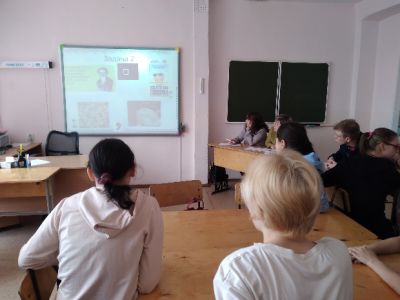 Студентам предлагались решить задачи, связанные с финансами и оплатой счетов в пословицах и загадках, Используемые пословицы  не потеряли актуальность вопроса и на сегодняшний день, что и высказали студенты группы при подведении итогов.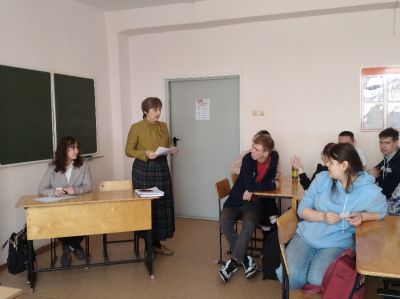 В среду 20 апреля проводился креатив-бой по теме «Научные открытия и деньги».На креатив-бой студентам предлагали ответить на вопросы связанные с коммерческими открытиями человека и финансами ресурсами полученными индивидуумами от применения  данных изобретений.Несмотря на сложность вопросов студенты активно включились в предложенную игру и предлагали множество своих вариантов использования изобретения для получения выгоды.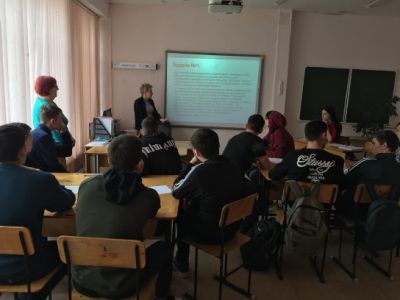 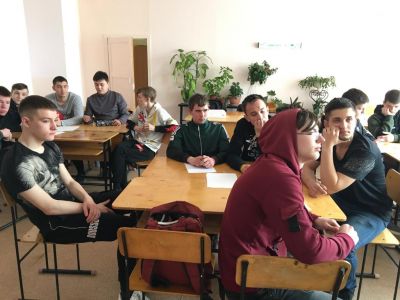 А также студенты группы 208 ТОРД приняли участие в онлайн уроке по теме «Как защититься от кибермошенничества».21 апреля  для группы 313 ПК проводилось мероприятие «Тема денег в русском фольклоре». На данном мероприятии студенты  решали ребусы и отгадывали загадки связанные с финансами и платежной системой. А так же в конце  игры студенты  используя мимику и жесты загадывали  своим соперникам  кассовые фильмы  Российского производства,  название которых связаны с драгоценностями.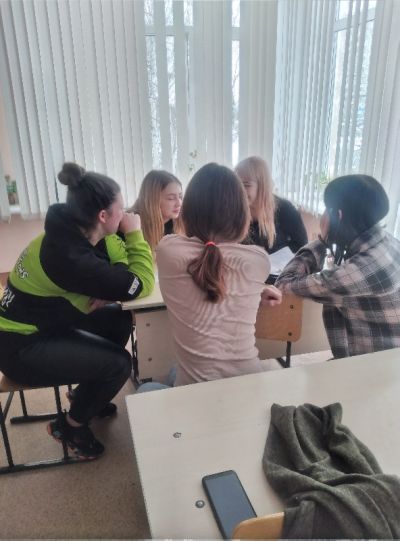 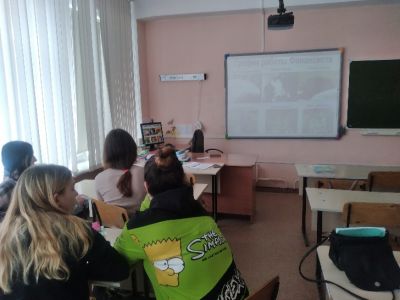 В гр. 104 ПКД  проводился урок совместно с Мирошниковой Т.Н. (зав. Библиотекой техникума)  «Деньги Долгий путь».Тамара Николаевна  познакомила студентов с эволюцией развития денег и их современных заменителей.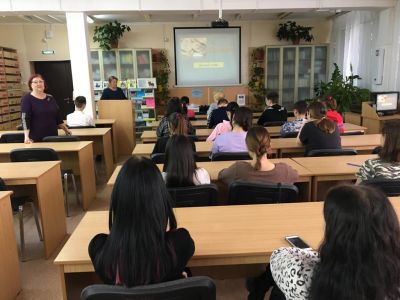 В пятницу 22 апреля в рамках всероссийского урока по финансовой безопасности встреча с директором  МТС-Банка Мунгаловой Л.Г.В начале встречи Любовь Геннадьевна провела в онлайн-режиме мини опрос по безопасности  от финансовых мошенников. И на начало беседы студенты уже понимали легко ли их ввести в заблуждение  связанные с денежными махинациями. Любовь Геннадьевна интересно и доступно для студентов объяснила  о современных способах мошенничества связанные с деньгами физических лиц и рассказала о способах  защиты от мошенников. При подведении итогов встречи директором банка была проведена викторина  «Правда-Ложь».Гр. 203 ТЭО и 208 ТОРД приняли участие во всероссийской олимпиаде по «Финансовой грамотности». Атмосфера  при прохождении олимпиады была легкая и спокойная, но ощущалось чувство соперничества. Хотя  итоги будут подведены 16 мая 2022 года,   все участники олимпиады были довольны и надеются на призовые места. А также студенты группы 203 ТЭО приняли участие в онлайн-уроке по теме «Инвестирую в себя, или что такое личное страхование»В субботу студенты группы 302 ИСП  защита бизнес-проектов «Начни свой бизнес».Приглашенные преподаватели отметили  высокий уровень креативности идей для создания бизнеса. Все бизнес идеи были актуальны и применимы  в современных условиях развития экономики.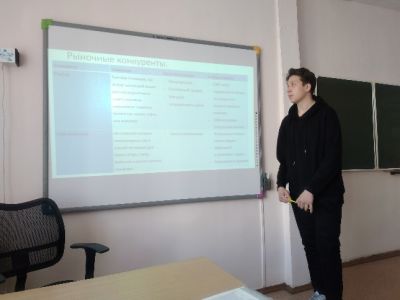 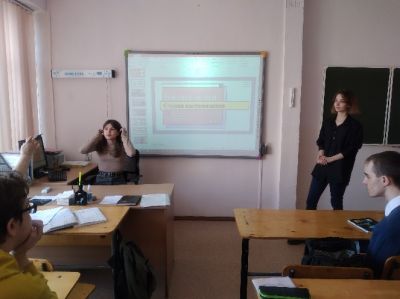 